有机产品认证现场检查记录表（植物生产）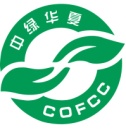 *本记录表仅适用于植物收获及其简单处理产品。对于收获后需进行加工的产品（以QS证为准），应同时填写“加工”类别检查记录表。若此，则本记录表中6、7、8部分可不填写。1、基本情况及产地环境2、种子、种苗3、土肥管理、病虫害防治及栽培4、污染控制及风险评估5、本年度收获统计6、收获后处理及产品包装、储藏和运输  □见加工检查记录 7.1、产量核算  □见加工检查记录7.2、获证产品产量/销售量核算（再认证项目适用）           □ 不适用8、标识与销售（适用于再认证项目）  □ 不涉及；□见加工检查记录9、设施栽培（适用时）  □ 不涉及10、芽苗菜生产（适用时）  □ 不涉及11、平行生产（存在平行生产的企业适用）  □ 不涉及12、其他现场发现需说明的情况检查员（全体）签字：                                 企业名称检查日期申请认证面积(亩)申请认证面积(亩)现场检查面积(亩)现场检查基地地址：现场检查基地地址：现场检查基地地址：现场检查基地地址：现场检查基地地址：现场检查产品品种：现场检查产品品种：现场检查产品品种：现场检查产品品种：现场检查产品品种：序号检查内容检查发现1.1有机生产组织模式描述1.2如实际生产涉及农户,则:  如实际生产涉及农户,则:  1.2农户总数量1.2现场检查农户数量1.2申请者对农户的管理措施1.3除申报产品外，同一生产单元内是否还有其它按有机方式生产但不申请认证的植物产品？如有，描述作物名称及面积。1.4对于再认证项目，上年度的不符合项纠正和纠正措施是否有效？1.5该基地生产历史及开始有机生产的时间1.6对于新认证项目,如企业申请缩短转换期的，核实基地实际情况是否与《缩短转换期申请书》中一致。1.7基地生产环境及周边情况描述1.8基地周边有无城区、工矿区、交通主干线、工业污染源、生活垃圾场等污染源？1.9描述缓冲带或隔离带的设置情况，并确认是否有效？1.10生产基地地块分布图及地块的信息是否与实际情况一致？如否，具体描述。1.11基地灌溉水的来源1.12是否有有效的环境监（检）测报告？ 序号检查内容检查发现2.1描述各申报产品的种子或繁殖材料□ 种子□ 种苗□ 其他繁殖材料             。□ 多年生作物且不再新栽种作物，不涉及。2.2种子的来源□ 自留种。□ 外购常规种子。□ 外购有机种子。2.3种苗的来源□ 自留种，本农场内自行繁育。□ 外购种子，本农场内自行繁育。□ 外购常规种苗。□ 外购有机种苗。2.4外购常规种子是否经过包衣处理？如是，包衣剂为何物质。2.5本农场内自行繁育种苗的， 培育方式为有机生产方式还是常规生产方式。2.6描述各申报产品种子/种苗的播种/定植时间2.7种子/种苗播种之前是否进行处理？如是，进行简单描述（温汤浸种、药剂拌种）。2.8如使用常规种子，企业是否制定了使用有机种子/种苗的计划？序号检查内容检查发现3.1描述基地土壤肥力保持措施 3.2列出本年度使用的所有肥料的名称、来源、成分及亩施用量3.3如使用自制堆肥，说明堆肥各原料的名称、来源、堆制方法（时间、场所、温度等）。3.4肥料中是否有引入和使用转基因生物及其衍生物？如肥料中的原料成分和微生物等。3.5是否使用化学合成的肥料或城市污水污泥？3.6简述申报作物的主要病虫害3.7对于上述的病虫害，申请者采取的防治措施3.8本年度使用的病虫害控制物质的名称、来源、成分、使用时间、使用地块3.9描述田间地头杂草的长势及控制或去除杂草的措施3.10本年度是否使用了植物生长调节剂？如使用，说明使用物质的名称、来源3.11生产过程中是否使用化学合成的农药、除草剂及植物生长调节剂？3.12简述有机地块轮作情况（轮作作物名称及生长周期）3.13所有轮作作物是否都按照有机生产方式进行生产（包括未申请有机认证的轮作作物）。如否，具体描述作物名称及生产方式。3.14收获时间、工具序号检查内容检查发现4.1周边常规农田的水是否会渗透或浸入有机地块？4.2周边常规农田使用的禁用物质是否会漂移污染到有机地块？4.3当地是否有飞机防病、虫、草作业？如有，是否会对有机地块造成污染？4.4有机地块是否有使用化学农药、肥料、除草剂或生长调节剂的痕迹？如有，描述具体情况。4.5建筑物覆盖物、塑料薄膜、防虫网使用哪类产品？是否使用聚氯类产品？这些物品使用后如何将其从土壤中清除？4.6秸杆如何处理？4.7是否有同时用于有机及常规生产的设施？如是，请列出清洗程序。4.8有机基地是否存在水土流失、沙化、盐碱化现象？如有，描述危害程度、企业采取的防治措施。4.9生产资料仓库内是否储存了有机生产禁用物质？若有，说明为何种物质，并追踪这些物质的使用情况及去向4.10储存的禁用物质是否会对有机食品生产允许使用的生产资料造成污染？作物名称面积（亩）亩产量（Kg/亩）预计收获量（吨）序号检查内容检查发现6.1收获后处理工艺流程描述6.2收获后处理过程中的设备是否同时用于处理非 有机植物？如是，如何清洗清理？是否采取冲顶措施？6.3收获后处理过程中的设备是否使用消毒剂或清洁剂？如是，描述具体物质名称、成分。6.4申请产品是否进行包装，使用何种包装材料？6.5包装材料中是否含有合成杀菌剂、防腐剂、熏蒸剂？6.6产品包装中是否使用填充剂，为何物质？6.7包装前包装袋或容器是否接触过禁用物质？6.8仓库是否为有机专用？如否，如何防止常规产品污染风险。6.9产品储藏场所是否进行熏蒸？使用何物质？6.10描述产品储藏方法6.11收获后处理场所及仓库有害生物防治措施描述6.12运输工具是否为有机专用？如否，如何清洁？6.13运输过程中容器或包装物上，是否有清晰的有机标识及说明。6.14申请认证的单元外是否存在二次分装、分割？ 如是，具体描述。产品名称原料数量收获后处理出成率（%） 成品数量（吨）时间跨度(上年度颁证至本次检查期间)时间跨度(上年度颁证至本次检查期间)时间跨度(上年度颁证至本次检查期间)时间跨度(上年度颁证至本次检查期间)    年    月 至    年    月    年    月 至    年    月    年    月 至    年    月    年    月 至    年    月获证产品名称获证状态获证状态上年度颁证数量(吨)上年度颁证数量(吨)实际生产数量(吨)实际销售数量(吨)目前库存数量(吨)获证产品名称有机转换上年度颁证数量(吨)上年度颁证数量(吨)实际生产数量(吨)实际销售数量(吨)目前库存数量(吨)检查发现检查发现序号检查内容检查发现8.1对于转换期产品，产品包装中是否使用有机认证标志或宣称其为有机产品？8.2对于已获认证的有机产品，产品包装中是否使用有机认证标志或宣称其为有机产品？如否，说明原因。 8.3对于已获有机认证产品，有机码加施方式为印刷还是加贴？8.4对于有机码为加施的，有机码对应产品包装规格是否与《有机认证防伪标签订单》中一致？8.5对于有机码为加施的，上年度有机码（防伪追溯标签）订购数量、使用数量？8.6对于有机码为印刷的，包装上是否使用了中国有机产品认证标志？是否使用了COFCC标志或名称？颜色形状是否正确？8.7采取了什么管理方法避免有机码标签被误用于非有机产品？序号检查内容检查发现9.1描述设施栽培的生产方式？土壤栽培还是基质栽培？9.2如是基质栽培，说明基质名称、成分、来源、比例、制作方法、年用量。9.3基质栽培中是否使用辅助肥源？如是，列出使用的所有辅助肥源名称、来源、成分、堆制方法及年用量。9.4设施栽培过程中是否采取提高二氧化碳浓度措施？如是，请描述二氧化碳来源。9.5描述栽培设施材料和栽培容器的清洁和消毒措施9.6是否更换温室土壤？如是，描述外来的土壤来源。9.7被替换的土壤是否再用于其他植物生产？序号检查内容检查发现10.1各产品种子来源及有机属性10.2描述生产用水来源10.3栽培设施、设备是否进行清洁和消毒？使用何物质？序号检查内容检查发现11.1同一生产单元内是否存在平行生产？如是，描述有机生产、有机转换、常规生产的各种作物名称及面积。11.2平行生产的作物是否涉及转基因生物？11.3平行生产产品在种植、收获、运输、储藏各环节如何进行区分，避免混淆及污染？11.4对于多年生作物，是否按照有机转换计划实施转换？12.112.2